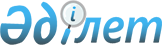 О внесении изменений в постановление Правительства Республики Казахстан от 22 сентября 2006 года № 903 "Об образовании Межведомственной комиссии Республики Казахстан по вопросам торговой политики и участия в международных экономических организациях"
					
			Утративший силу
			
			
		
					Постановление Правительства Республики Казахстан от 1 июля 2013 года № 660. Утратило силу постановлением Правительства Республики Казахстан от 7 августа 2017 года № 475
      Сноска. Утратило силу постановлением Правительства РК от 07.08.2017 № 475.
      Правительство Республики Казахстан ПОСТАНОВЛЯЕТ:
      1. Внести в постановление Правительства Республики Казахстан от 22 сентября 2006 года № 903 "Об образовании Межведомственной комиссии Республики Казахстан по вопросам торговой политики и участия в международных экономических организациях" следующие изменения:
      состав Межведомственной комиссии Республики Казахстан по вопросам торговой политики и участия в международных экономических организациях, утвержденный указанным постановлением, изложить в новой редакции согласно приложению к настоящему постановлению;
      в Положении о Межведомственной комиссии Республики Казахстан по вопросам торговой политики и участия в международных экономических организациях, утвержденном указанным постановлением:
      пункты 11 и 11-1 изложить в следующей редакции:
      "11. Заседание Комиссии считается правомочным, если в нем принимает участие не менее двух третьих от общего числа членов Комиссии или лиц их замещающих. 
      Члены Комиссии участвуют на заседании без права замены, за исключением случаев их временного отсутствия (командировка, отпуск, болезнь). В таких случаях участие принимает должностное лицо, определенное соответствующим государственным органом. 
      В случае прекращения членом Комиссии своих должностных обязанностей, на заседаниях Комиссии принимает участие лицо, назначенное на его место, до внесения соответствующих изменений в настоящее постановление.
      11-1. В случае рассмотрения вопросов, входящих в компетенцию государственных органов, представители которых не включены в состав Комиссии, заместители руководителей данных государственных органов приглашаются для участия на заседании Комиссии.";
      часть первую пункта 13 изложить в следующей редакции:
      "13. Решения Комиссии принимаются открытым голосованием и считаются принятыми, если за них подано большинство голосов от общего количества членов Комиссии или лиц их замещающих, и оформляются протоколом, который подписывается председателем Комиссии или его заместителем, проводившим заседание.". 
      2. Настоящее постановление вводится в действие со дня подписания. Состав
Межведомственной комиссии Республики Казахстан
по вопросам торговой политики и участия в международных
экономических организациях
					© 2012. РГП на ПХВ «Институт законодательства и правовой информации Республики Казахстан» Министерства юстиции Республики Казахстан
				
Премьер-Министр
Республики Казахстан
С. АхметовПриложение
к постановлению Правительства
Республики Казахстан
от 1 июля 2013 года № 660
Утвержден
постановлением Правительства
Республики Казахстан
от 22 сентября 2006 года № 903
Келимбетов
Кайрат Нематович
-
Заместитель Премьер-Министра Республики Казахстан, председатель
Айтжанова
Жанар Сейдахметовна
-
Министр Республики Казахстан по делам экономической интеграции, заместитель председателя
Жаксылыков
Тимур Мекешович
-
вице-министр экономики и бюджетного планирования Республики Казахстан, секретарь
Paу
Альберт Павлович
-
первый вице-министр индустрии и новых технологий Республики Казахстан
Акчулаков
Болат Оралович 
-
вице-министр нефти и газа Республики Казахстан
Бектуров
Азат Габбасович 
-
вице-министр транспорта и коммуникаций Республики Казахстан
Даленов
Руслан Ерболатович
-
вице-министр финансов Республики Казахстан
Толыбаев
Марат Еркинович
-
вице-министр сельского хозяйства Республики Казахстан
Джумадильдаев
Ануар Серкулович
-
председатель Налогового комитета Министерства финансов Республики Казахстан
Тен
Игорь Викторович
-
заместитель председателя Комитета таможенного контроля Министерства финансов Республики Казахстан 
Акымбекова
Айжан Тауешевна
-
консультант Отдела социально-экономического мониторинга Администрации Президента Республики Казахстан (по согласованию)